 Links to our curriculum drivers    Nile Class   Autumn 1    Y5.6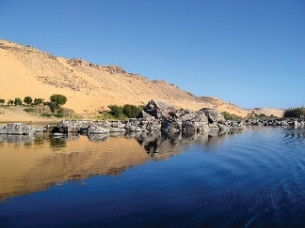    The following drivers underpin our school curriculum and, with our vision and values, allow us to deliver our curriculum strategy.  These key drivers are personal to our schools and reflect the locational, social and educational needs of our community.  English Our class texts are books by Michael Morpurgo – our significant author.  Our guided reading text is ‘The Girl of Ink and Stars’ by Kiran Millwood Hargrave.Our writing styles for this half-term are: Narrative poemsBiographiesNon-chronological reports R.E. Our thematic learning in R.E. this half-term poses the question: Creation and science: conflicting or complementary? We will be identifying: The key message from Genesis 1:1Whether we think the Genesis account of creation is linked to science.How a Christian scientist might interpret Genesis.What could inspire Christians to care for the Earth and worship God.R.E. Our thematic learning in R.E. this half-term poses the question: Creation and science: conflicting or complementary? We will be identifying: The key message from Genesis 1:1Whether we think the Genesis account of creation is linked to science.How a Christian scientist might interpret Genesis.What could inspire Christians to care for the Earth and worship God.R.E. Our thematic learning in R.E. this half-term poses the question: Creation and science: conflicting or complementary? We will be identifying: The key message from Genesis 1:1Whether we think the Genesis account of creation is linked to science.How a Christian scientist might interpret Genesis.What could inspire Christians to care for the Earth and worship God.R.E. Our thematic learning in R.E. this half-term poses the question: Creation and science: conflicting or complementary? We will be identifying: The key message from Genesis 1:1Whether we think the Genesis account of creation is linked to science.How a Christian scientist might interpret Genesis.What could inspire Christians to care for the Earth and worship God.Maths In Maths during this half-term, our objectives will focus on number, measurement and shape: We will be learning to: Read, write, order and compare numbers up to 10,000,000.Solve problems involving the four operations, including using short and long division.Understand how to solve the area and perimeter of different shapes.Recognise and draw 2D and 3D shapes. Maths In Maths during this half-term, our objectives will focus on number, measurement and shape: We will be learning to: Read, write, order and compare numbers up to 10,000,000.Solve problems involving the four operations, including using short and long division.Understand how to solve the area and perimeter of different shapes.Recognise and draw 2D and 3D shapes. Maths In Maths during this half-term, our objectives will focus on number, measurement and shape: We will be learning to: Read, write, order and compare numbers up to 10,000,000.Solve problems involving the four operations, including using short and long division.Understand how to solve the area and perimeter of different shapes.Recognise and draw 2D and 3D shapes. History In History, we are learning about The Shang Dynasty in our topic ‘Dynamic Dynasties’.  We will be learning about: The dig at Yinxu.What oracle bones are and how they were used.The religious beliefs of the people in the Shang Dynasty.The significance of bronze, jade and silk. Hierarchy in the Shang Dynasty.History In History, we are learning about The Shang Dynasty in our topic ‘Dynamic Dynasties’.  We will be learning about: The dig at Yinxu.What oracle bones are and how they were used.The religious beliefs of the people in the Shang Dynasty.The significance of bronze, jade and silk. Hierarchy in the Shang Dynasty.PSHE/RSE This half term is all about ‘Being Me’.  We will be looking at: Recognising similarities and differences between people.What makes up a persons identity.What are British values and why they are important.What stereotypes are and how they are represented.  PSHE/RSE This half term is all about ‘Being Me’.  We will be looking at: Recognising similarities and differences between people.What makes up a persons identity.What are British values and why they are important.What stereotypes are and how they are represented.  PSHE/RSE This half term is all about ‘Being Me’.  We will be looking at: Recognising similarities and differences between people.What makes up a persons identity.What are British values and why they are important.What stereotypes are and how they are represented.  Nile Y5.6Curriculum Grid Autumn 1 Y5/6Nile Y5.6Curriculum Grid Autumn 1 Y5/6Nile Y5.6Curriculum Grid Autumn 1 Y5/6Science In Science this half-term, we will be finding out about living things and their habitats.   We will be learning to: Describe the differences in life cycles of a mammal, an amphibian, an insect and a bird. Describe how living things are classified into broad groups by their characteristics. Give reasons for classifying animals based on characteristics. Science In Science this half-term, we will be finding out about living things and their habitats.   We will be learning to: Describe the differences in life cycles of a mammal, an amphibian, an insect and a bird. Describe how living things are classified into broad groups by their characteristics. Give reasons for classifying animals based on characteristics. Science In Science this half-term, we will be finding out about living things and their habitats.   We will be learning to: Describe the differences in life cycles of a mammal, an amphibian, an insect and a bird. Describe how living things are classified into broad groups by their characteristics. Give reasons for classifying animals based on characteristics. Science In Science this half-term, we will be finding out about living things and their habitats.   We will be learning to: Describe the differences in life cycles of a mammal, an amphibian, an insect and a bird. Describe how living things are classified into broad groups by their characteristics. Give reasons for classifying animals based on characteristics. French In French, this half-term, we will be learning about the seasons.  This will include:  Name and spell all four seasons.Say and write a short phrase about one season.Say and write my favourite season.French In French, this half-term, we will be learning about the seasons.  This will include:  Name and spell all four seasons.Say and write a short phrase about one season.Say and write my favourite season.Art In Art this half-term, we are going to be looking at Toatie. This unit will involve:Exploring Toatie motifs.Learning some casting techniques.Making Toatie pieces.Art In Art this half-term, we are going to be looking at Toatie. This unit will involve:Exploring Toatie motifs.Learning some casting techniques.Making Toatie pieces.Music In Music we will be taking part in whole school singing lessons and Ukulele lessons every Friday. Music In Music we will be taking part in whole school singing lessons and Ukulele lessons every Friday. Music In Music we will be taking part in whole school singing lessons and Ukulele lessons every Friday. Computing In computing, we are going to be focusing on sharing information. This will involve:Using a web search to find information.Refine a web search.Order a list by rank.Recognise some of the limitations of search engines.Computing In computing, we are going to be focusing on sharing information. This will involve:Using a web search to find information.Refine a web search.Order a list by rank.Recognise some of the limitations of search engines.P.E. In P.E. this half-term, we will be focussing on Netball and will be taking part in Commando Jo’s sessions.Children will need to come in their P.E. kits on Monday and Thursday each week.  Curriculum DriverLinks within our curriculum this half termChristianity and FaithHarvest Festival.Understanding the links between Christianity and science.Saying the Lord’s Prayer and the lunchtime prayer every day. Becoming R.E Leaders.Our Local AreaExploring the habitats of the animals and wildlife around the school grounds. Outdoor Growing, Learning and EnvironmentTaking care of plants in our school grounds.Completing our class pledge – to litter pick around the school grounds.Becoming a part of the Eco Council.Wider World and DiversityUnderstanding how to use a search engine.Learning how to say the four seasons in French.Being aware of how everybody is different through our PSHE topic ‘Being Me’.Becoming a part of the School Council. 